The 2021 Minnesota Legislature (Laws of Minnesota, 2021, Chapter 10, Article 1, Section 2, Subdivision 3(ii)) appropriated state funds to Juxtaposition Arts (JXTA) for State Fiscal Years (SFYs) 2022 and 2023.  The SFY 2022 allocation available to Juxtaposition Arts was $237,500 after DEED retained $12,500 (five percent of the appropriation) for administrative purposes.The legislation directed the Department of Employment and Economic Development (DEED) to grant funds to Juxtaposition Arts to provide job training and workforce development services for underserved communities.  This is a onetime appropriation.Summary of Goals and Objectives Presented in the Work PlanJuxtaposition Arts’ JXTALabs is a creative workforce development program designed to train and support youth and young adults who live primarily in North Minneapolis and come from BIPOC low- and moderate-income backgrounds.  “It's a pretty unique program that doesn't really exist elsewhere nationally. One of the things we strive for is to show students that art isn't just a hobby, it's a way that you can make money and have a job,” states a former JXTALabs instructor.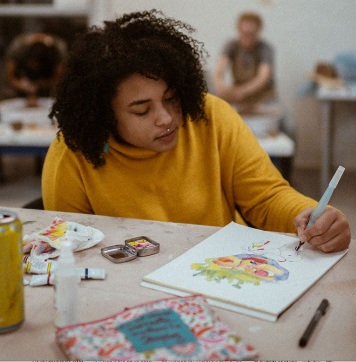 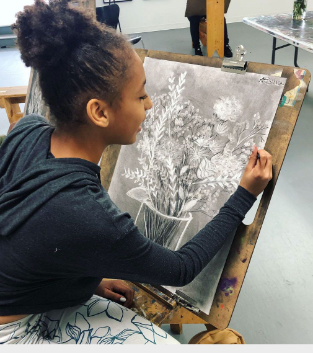 JXTALabs employs youth as apprentices.  They receive hands-on, college-level art and design training and mentorship from practicing artists, designers, and architects in one of five revenue-earning art production JTTALabs. These labs consist of Ceramics, Textile Design and Screen Printing, Graphic Design, Environmental Design, and Tactical Urbanism. Youth also build their professional networks and connect to post-secondary education and employment with support from mentors. 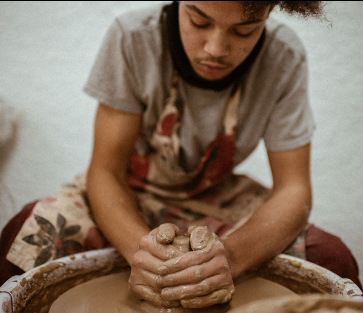 Youth gain real-world experience by producing high-quality art and design products and services for local and regional clients. Apprentices work nine to 16 hours a week year-round and earn wages of approximately $4,300 per year. “My favorite part about working with JXTA participants is helping them overcome personal doubts towards their work. Believing is just the start. Hard work will get you where you want to be.” -JXTALabs instructor 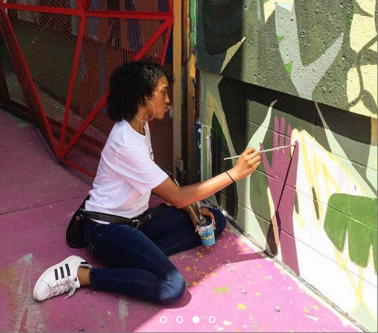 “The Graphics Lab is a place where we can aspire, inspire, and push each other to our maximum potential.” – Patricio, apprentice “JXTA has helped me find my voice as an artist in order to 'be the change I want to see in the world.'” - Makeda, apprentice Participant DataJXTALabs Program Services, Activities, and Other Related AssistanceOutcome DataDuring the past year, 235 participants were enrolled in programming and received employment group or individual employment training services.  Of these, 85 youth enrolled in the JXTALabs program as apprentices with the following performance outcomes:  Indicators of PerformanceCOVID Impact on Programming JXTA's fiscal year was heavily impacted by the COVID 19 pandemic and the racial justice uprisings, especially in the north Minneapolis community where services are delivered. JXTA was able to maintain strong programs and operations by quickly pivoting to a completely online service model and eventually a hybrid learning model for arts learning and arts training and employment programs for youth and young adults. Youth not only remained employed at JXTA but they gained important social-emotional space online for processing all that was happening in their world. During COIVD, the JXTA campus - specifically the corner skateable art plaza –became an important community asset for community members for safe gathering and sharing of resources in an outdoor recreational and social setting.In September 2021, JXTA launched its back to campus schedule with modifications to keep staff and participants safe during the COVID-19 pandemic. For example, convenings were replaced with facilitated sessions hosted internally at JXTALabs to minimize COVID exposure.   Expenditure DataExpenditures from July 1, 2021 through September 30, 2022:New Grant FundsJuxtaposition Arts received an additional $237,500 in state direct appropriation grant funds for the period July, 1 2022 to June 30, 2023 (State Fiscal Year 2023).  Juxtaposition Arts is on track to expend 100% of first year SFY 2021 funds by December 31, 20022 and plans to expend all second years funds by the end of the grant period.   Success Story: Irene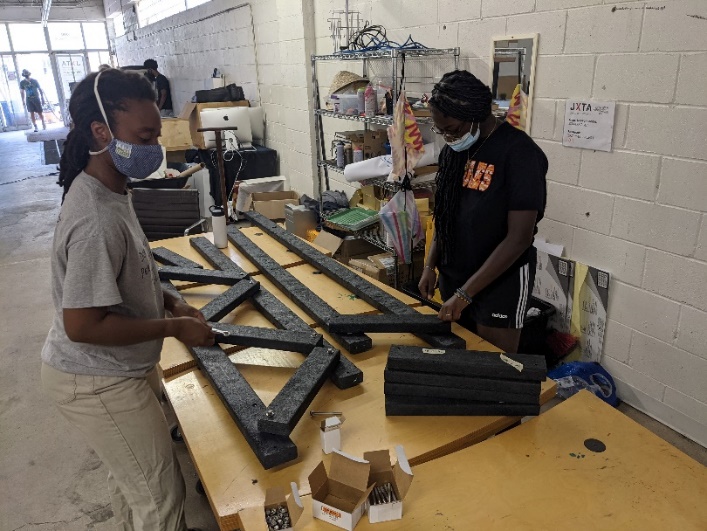 When Irene first started at JXTA, she had an extremely long commute via public transportation to get from her home in West St. Paul to JXTA in North Minneapolis, and she did not have the funds to pay for the bus. With the help of her apprentice wage at JXTA, she was able to keep attending and learning at the JXTALab where she found new passions in the Environmental Design Lab.  During her three years, she learned all aspects of design and building including planning, rendering, and fabrication. As a result of her production work, Irene, now 23, received a significant scholarship to the University of Minnesota, where she is currently completing her Bachelor of Landscape Architecture degree and working as an independent contractor for the national organization, Forecast Public Art.  Her JXTALabs mentor stated, “Irene has the excitement, curiosity, and talent to do great things in the fields of design, environment, and justice.  I’m happy that she has settled on landscape architecture as her discipline to forge this path, as it suits her ability to focus on a real-world project while staying connected to the bigger picture.” Success Story: Essence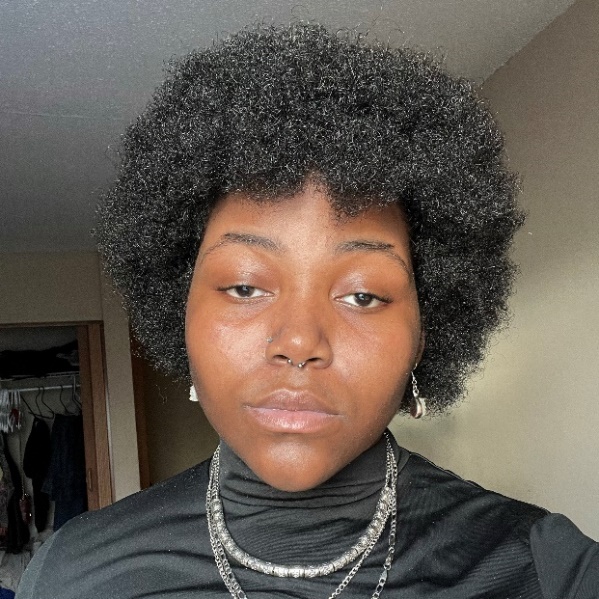 Essence started at JXTA when they were 15 years old. At the time, living in far south Minneapolis, getting to JXTA’s campus in North was the biggest barrier. It was long and challenging, especially because they couldn’t afford a metro transit pass at first. Essence has been working at JXTA primarily in the Textile and Screen Printing Lab and is now assisting in the Graphic Design Lab. In their time at JXTA, Essence worked their way up through the lab including several mural projects, client printmaking jobs, creating and hand screen printing clothing lines for JXTA's store, selling personal and creating posters for JXTA, being a teaching assistant for a screen printing master class, being apart of the JXTA sales team, and now creating graphics and logos for clients.With the support and training at JXTA, Essence has gained their Associate's degree in graphic design and is currently earning a Bachelor’s of Fine Arts. They have interned at Knock Inc., gotten several opportunities to showcase their work at galleries, and is currently the Art Director of Golden Magazine.  “JXTA has seen me grow up and I have grown so much as a person and designer through the program. The knowledge and experiences they have provided me can't be measured and I am extremely grateful to be a part of this organization.”Success Story: QadiymQadiym has contributed to the design of a number of real community development projects in North Minneapolis with the support and training of mentors and artists at JXTALabs.  This includes the popular skateable art plaza on JXTA’s campus located on the intersection of West Broadway and North Emerson Avenues.  The plaza came into being when two older, structurally unsound JXTA buildings had to be demolished.  Instead of leaving the corner lot fenced and empty during JXTA’s Capital and Legacy Campaign to raise new construction funds, JXTA’s Environmental Design youth apprentices and Lab Leads designed the new plaza.  Instrumental in the design of the multi-use, environmentally conscious skateable plaza were City of Skate, West Broadway Business and Area Coalition, City of Minneapolis, University of Minnesota’s Landscape Architecture Department, and TENxTEN.  The design features stormwater management strategies, skateable slopes and furniture, and an outdoor hand-washing station for plaza visitors. It’s one of the only formal recreational spaces along the West Broadway corridor. Since its grand opening, the plaza has seen nearly constant use by Northsiders and other visitors. JXTALabs also connected Qadiym to an internship opportunity at KNOCK, Inc., a design firm located in the Near North area of Minneapolis.  “While I was there, I got to look up different things I wanted to get better at and then created my own work with their support. I worked on an interior design project for their headquarters and contributed to the design of a pop-up shop for a hair salon rebranding project. These opportunities helped Qadiym become comfortable being himself as a young adult in the workforce and added to his professional experience and skill development. “I’ve been able to unlock a part of myself I never knew was there. Now I know that I can survive in a professional environment and that people need the skills that I have,” he says. “I have control over the work that I do and I’ll never have to give myself away to take advantage of an opportunity.” Qadiym is currently seeking an degree in architecture where he received a full scholarship.  He attends the Dunwoody Institute of Technology.  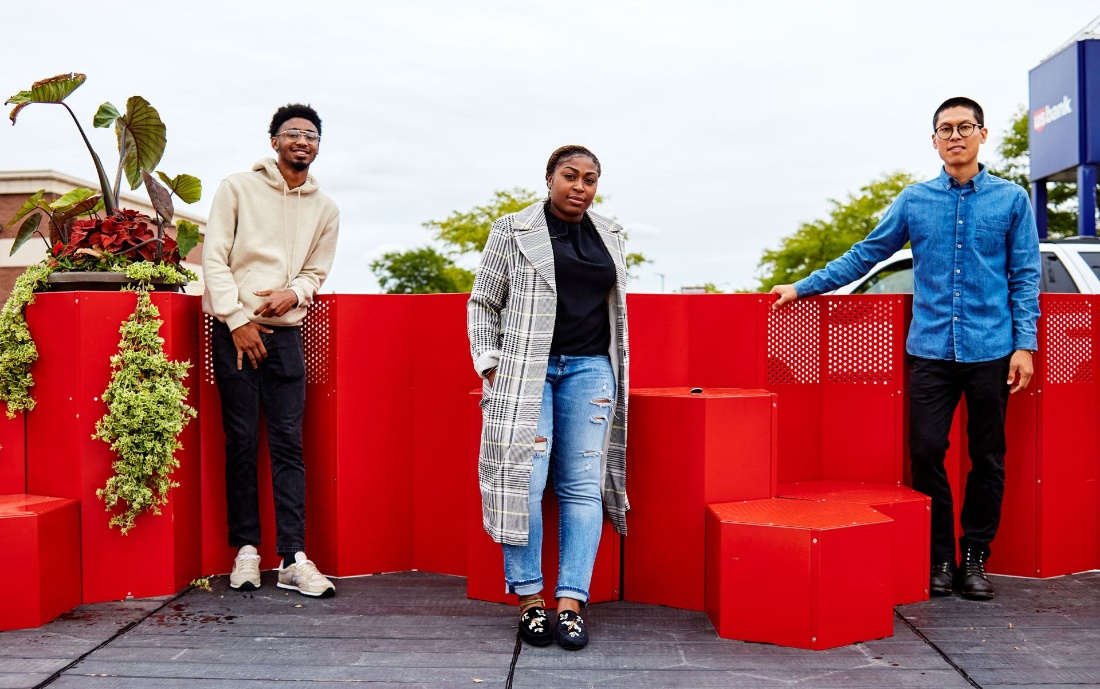 from left to right): Qadiym, Gabrielle Grier, Managing Director of JXTA, and Niko Kubota, JXTA Environmental Design Lab Lead & Registered ArchitectTotals from July 1, 2021 to September 30, 2022Totals from July 1, 2021 to September 30, 2022Number1.	Total Number of Group Participants Served 1.	Total Number of Group Participants Served 852.	Total Individual Participants Served2.	Total Individual Participants Served235 (1)  Gender (1)  Gender (1)  Gender(1)  Male(1)  Male102(2)  Female(2)  Female132(3)  Gender Non-Confirming(3)  Gender Non-Confirming1 (2)  Age (2)  Age (2)  Age(1)  Under 14(1)  Under 148(2)14-153(3)16-170(4)18-197(5)20-2117(6)22-24115(7)  Above 24(7)  Above 24175 (3)  Ethnicity/Race (3)  Ethnicity/Race (3)  Ethnicity/Race(1)  Hispanic/Latino(1)  Hispanic/Latino3(2)  American Indian or Alaska Native(2)  American Indian or Alaska Native2(3)  Asian/Pacific Islander(3)  Asian/Pacific Islander1(4)  Black, African American, or African(4)  Black, African American, or African168(5)  White(5)  White21(6)  Other or Multiracial(6)  Other or Multiracial40 (4)  Education Level (4)  Education Level (4)  Education Level(1)  8th grade and under(1)  8th grade and under30(2)  9th Grade-12th Grade(2)  9th Grade-12th Grade17(3)  High School graduate or equivalent(3)  High School graduate or equivalent111(4)  Post-Secondary Education(4)  Post-Secondary Education80(5) Other or Unknown(5) Other or Unknown2 (5)  Other Demographics (5)  Other Demographics (5)  Other Demographics(1)  Limited English proficient(1)  Limited English proficient181(2)  Participants who receive Public Assistance(2)  Participants who receive Public Assistance102(3)  Low-income (from family earning less than 200% of poverty)(3)  Low-income (from family earning less than 200% of poverty)44(4)  Participants who report a disability(4)  Participants who report a disability9(5)  High school drop-out – all participants included(5)  High school drop-out – all participants included21(6)  Participants who are justice involved(6)  Participants who are justice involved34(7)  Pregnant or parenting youth(7)  Pregnant or parenting youth1(8)  Person from first generation immigrant family(8)  Person from first generation immigrant family4(9)  Participants showing as Homeless Participant/Runaway(9)  Participants showing as Homeless Participant/Runaway41(10) Not employed at program enrollment(10) Not employed at program enrollment160(11) Veteran(11) Veteran1NumberReceived Education or Job Training Activities85Received Work Experience Activities85Received Community Involvement and Leadership Development Activities85Received Post-Secondary Exploration, Career Guidance and Planning Services and Activities85Received Mentoring Activities85Received Support Services85NumberAttained work readiness or education goals85Received academic credit or service-learning credit85Obtained high school diploma, GED, remained in school, obtained a certificate or degree, or dropout: returned to school85Entered post-secondary education, vocational/occupational skills training, apprenticeship, military, job search or employment22Obtained employment or entered post-secondary education/credentialed vocational/occupational skills training29Completed program objective85SFY 2022 Budget CategorySFY 2022 BudgetSFY 2022 Expenditures to dateAdministration$21,590$16,509Direct Services/Project Staff$215,910$165,089Total$237,500$181,598